Познаем основы экономики. Лэпбук по финансовой грамотности для дошкольников.     Одно из современных направлений в дошкольной педагогике — это финансовое просвещение детей. Ведь малыши, так или иначе, оказываются вовлечёнными в экономическую жизнь семьи: ходят с родителями в магазины, сталкиваются с рекламой, понимают, что их родители зарабатывают деньги, чтобы покупать товары и услуги. Задача воспитателя детского сада — преподнести элементарные финансовые понятия в максимально доступной и увлекательной форме. Для этой цели можно создать своими руками замечательное интерактивное пособие — лэпбук.Для какого возраста актуален лэпбук по финансовой грамотности     С миром экономики дети знакомятся в детском саду в старшем дошкольном возрасте, именно в это время педагогу следует заняться разработкой лэпбука на данную тему. На занятиях по познанию окружающего мира ребята получают элементарные понятия о потребностях, доходах и расходах семьи, товарах и услугах, узнают, что представляют собой деньги, реклама.    Между тем намного раньше финансовая сторона жизни затрагивается в детских сюжетно-ролевых играх: ведь ещё в младшей группе все дети играют в магазин, кафе, парикмахерскую, то есть примеряют на себя роли продавца и покупателя.К процессу создания лэпбука педагогу следует обязательно привлекать своих воспитанников: ребята могут вырезать карточки, конверты (по простым шаблонам), приклеивать элементы к пособию. Помочь могут и родители, например, принести монеты времён СССР или других государств, если таковые имеются дома.Информационное наполнение лэпбукаИнформационное наполнение лэпбука по экономике может включать в себя разнообразные блоки:История возникновения денег. Это будет краткая информация, обязательно сопровождающаяся картинками.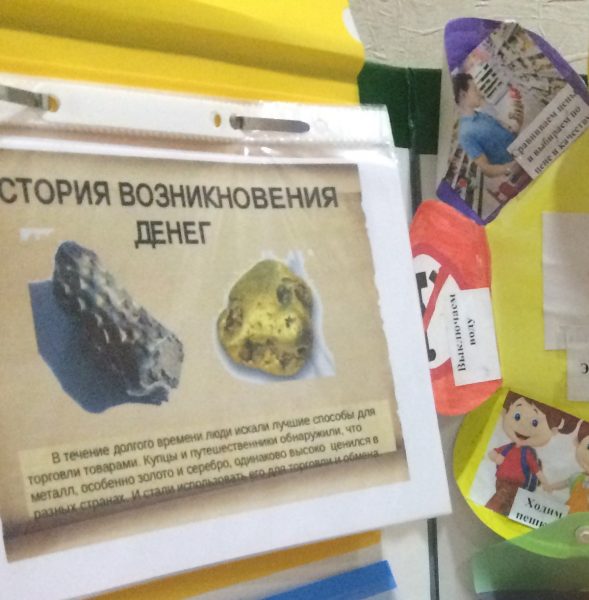 Сведения об истории появления денег должны быть краткими, но интересными, обязательно с картинкамиДеньги России, а также СССР (изображения современных купюр, равно как и уже вышедших из употребления можно найти в интернете и распечатать на цветном принтере). В лэпбук можно поместить и монеты (также современные и советские).Валюта других государств. В подборку обязательно включаются некоторые соседи России, несколько стран Европы, Китай, Япония, США. Лучше всего эту информацию представить в виде альбома: на каждом развороте будет валюта страны и её краткое описание.Реклама. Это краткие теоретические сведения, а также фотографии видов рекламы (на телевидении, в интернете, уличные баннеры, на досках объявлений, листовки и пр.).Банки России (мини-плакат или карточки с логотипами).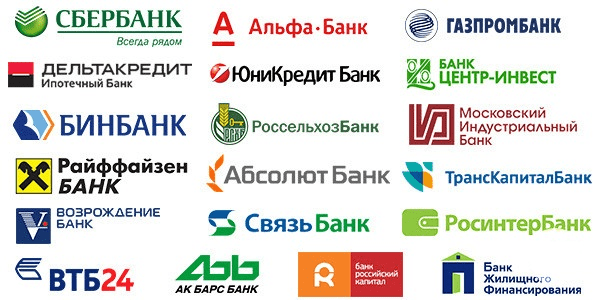 Информацию можно дать в виде мини-плаката или набора карточекСведения о том, где можно хранить деньги (карточки или мини-панно).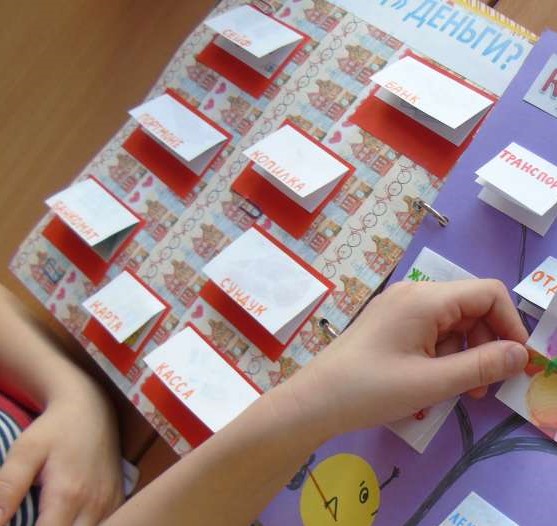 На объёмных бумажных элементах написано, где можно хранить свои деньги (от сундука до банка)Семейный бюджет (таблица или карточки доходов и расходов семьи).Дидактические игры по теме, например, «Найди купюру страны», «Услуги и товары», «Придумай рекламу», «Что можно и нельзя купить», пазлы «Денежные купюры» и пр.).Загадки на экономическую тему (подборка будет представлена ниже).Пословицы о труде (подборка ниже).Сказки, в которых затрагиваются экономические понятия (труд, обмен, товары и услуги, последовательный процесс производства и пр.). Например, это «Золотой ключик, или Приключения Буратино», «Кот в сапогах», «Лисичка со скалочкой», «Колосок», «Каша из топора», «Бобовое зёрнышко». Конечно, в лэпбуке не нужно приводить весь текст сказок или помещать книжки — достаточно будет узнаваемых картинок (по ним можно беседовать с детьми).Рассказы для детей Петра Кошеля по финансовой грамотности (например, «Что такое деньги», «Первые деньги», «Монеты раньше и теперь», «Что такое банк» и пр.). Подборка загадок на экономическую темуКоль трудился целый год
Будет кругленький … (доход)Люди ходят на базар.
Там дешевле весь …(товар)И врачу и акробату
Выдают за труд … (зарплату)Очень вкусная витрина
У овощного … (магазина)Он финансовый факир,
В банк к себе вас ждёт … (Банкир.)Будут целыми, как в танке,
Сбереженья ваши в … (банке)Дела у нас пойдут на лад:
Мы в лучший банк внесли свой … (вклад)Приносить доходы стал
В банке папин … (капитал)Сколько купили вы колбасы,
Стрелкой покажут вам точно … (весы)Мебель, хлеб и огурцы
Продают нам … (продавцы.)За сметану, хлеб и сыр
В кассе чек пробьёт … (кассир.)Из какого аппарата
Выдаётся нам зарплата? (банкомат.)Подборка пословиц о трудеТруд человека кормит, а лень портит.Дерево сильно корнями, а человек трудами.Землю солнце красит, а человека труд.Кто не работает тот не ест.Делу время потехе час.Скучен день до вечера, когда делать нечего.Дело мастера боится.Заря деньгу даёт.Кто рано встаёт у того копейка растёт.Как интересно оформить лэпбук на экономическую темуПрежде всего для лэпбука нужно придумать яркое название (не нужно просто писать «Экономика» или «Финансы»). Варианты могут быть следующими:«Юные экономисты»;«Играем в экономику»;«Первые уроки царицы Экономики»;«Игротека Рублика»;«Школа гнома Эконома»;«Экономград».Естественно, название помещается на обложку крупным красивым шрифтом. Саму же обложку можно сделать распашной в виде цельной картинки.Желательно наклеить на обложку картинку с изображением персонажа, олицетворяющего для детей мир экономики. Например, это может быть гном Эконом или царица Экономика.Можно проявить фантазию, выбирая общую форму лэпбука. Например, сделать его в виде чемоданчика (кейса) с ручкой. Ещё один нестандартный вариант — в форме матрёшек, на которых размешена информация.Аналогично и кармашки пособия могут напоминать о его тематике — представлять собой кошельки, корзинки (как в супермаркете).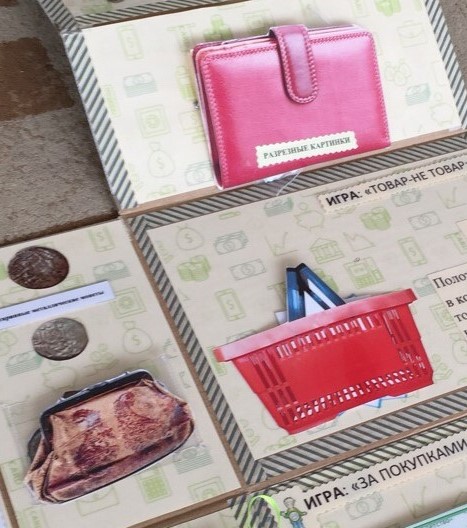 Можно сделать оригинальные кармашки согласно тематике лэпбука (кошельки, корзина покупателя)Следует использовать как можно больше интересных элементов оформления. Например, это книжки-малышки, которые так любят рассматривать дети.Замечательная идея — конвертик в форме цветочка «Учимся экономить». На его лепестках рассказывается, каким способом можно сохранить свои финансы.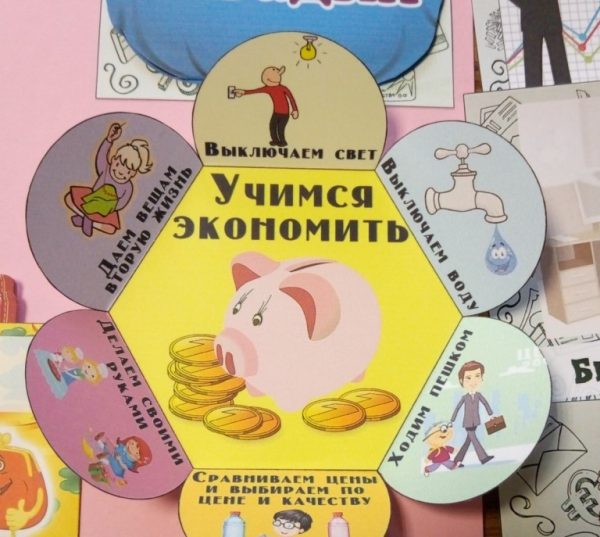 В центре такого конверта-цветка можно изобразить свинку-копилкуВнутри лэпбука также можно поместить объёмные элементы — макет банкомата сбербанка или кассу магазина.В пособие желательно включить элемент в виде ленты, например, из бумажных монет. Это всегда вызывает дополнительный интерес у детей.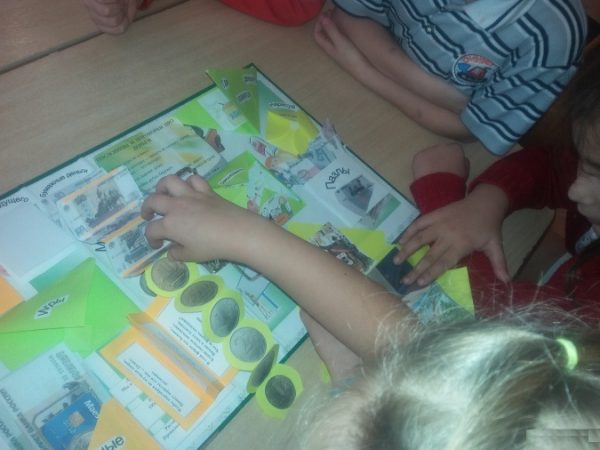 Ребятам нравится разворачивать и складывать элементы в виде ленты